Gift Aid declarationThank you for choosing to make a donation to The Brain Tumour Charity in support of our work.  Your donation is worth so much more to us when it is Gift Aided.  Please complete this form and return it to us at Fleet 27, Rye Close, Fleet, Hampshire GU51 2UH.Please notify us if you: 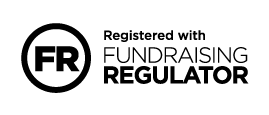 Want to cancel your Gift Aid declarationChange your name or home address No longer pay sufficient tax on your income and/or capital gains. If you pay Income Tax at the higher or additional rate and want to receive the additional tax relief due to you, 
you must include all your Gift Aid donations on your Self-Assessment tax return or ask HM Revenue and Customs to adjust your tax code. If you have any queries please get in touch: donations@thebraintumourcharity.org / 01252 237792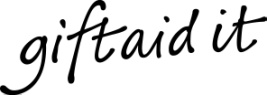 Please Gift Aid your donation so we can claim Gift Aid tax 
relief of 25p on every pound you give at no extra cost to you.My details (this must be your home address)My details (this must be your home address)My details (this must be your home address)My details (this must be your home address)My details (this must be your home address)My details (this must be your home address)My details (this must be your home address)My details (this must be your home address)Full Name: Address:           Postcode:Tel: Email:Gift Aid DeclarationGift Aid DeclarationGift Aid Declaration I confirm that I’m a UK tax payer and want to Gift Aid my donation and any other donations I have made in the past four years or make in the future to The Brain Tumour Charity. I’m aware that The Charity will reclaim 25p of tax on every £1 that I give and understand that I must pay more Income tax and/or Capital Gains Tax for that tax year than the amount of Gift Aid claimed on all my donations, I know it’s my responsibility to pay any difference. If my circumstances change, I will notify The Brain Tumour Charity. I agree that The Brain Tumour Charity can claim Gift Aid on this donation, all donations I have paid in the last four years and all donations I make from the date of this declaration until I notify you otherwise. I am not a UK taxpayer. I confirm that I’m a UK tax payer and want to Gift Aid my donation and any other donations I have made in the past four years or make in the future to The Brain Tumour Charity. I’m aware that The Charity will reclaim 25p of tax on every £1 that I give and understand that I must pay more Income tax and/or Capital Gains Tax for that tax year than the amount of Gift Aid claimed on all my donations, I know it’s my responsibility to pay any difference. If my circumstances change, I will notify The Brain Tumour Charity. I agree that The Brain Tumour Charity can claim Gift Aid on this donation, all donations I have paid in the last four years and all donations I make from the date of this declaration until I notify you otherwise. I am not a UK taxpayer. I confirm that I’m a UK tax payer and want to Gift Aid my donation and any other donations I have made in the past four years or make in the future to The Brain Tumour Charity. I’m aware that The Charity will reclaim 25p of tax on every £1 that I give and understand that I must pay more Income tax and/or Capital Gains Tax for that tax year than the amount of Gift Aid claimed on all my donations, I know it’s my responsibility to pay any difference. If my circumstances change, I will notify The Brain Tumour Charity. I agree that The Brain Tumour Charity can claim Gift Aid on this donation, all donations I have paid in the last four years and all donations I make from the date of this declaration until I notify you otherwise. I am not a UK taxpayer. I confirm that I’m a UK tax payer and want to Gift Aid my donation and any other donations I have made in the past four years or make in the future to The Brain Tumour Charity. I’m aware that The Charity will reclaim 25p of tax on every £1 that I give and understand that I must pay more Income tax and/or Capital Gains Tax for that tax year than the amount of Gift Aid claimed on all my donations, I know it’s my responsibility to pay any difference. If my circumstances change, I will notify The Brain Tumour Charity. I agree that The Brain Tumour Charity can claim Gift Aid on this donation, all donations I have paid in the last four years and all donations I make from the date of this declaration until I notify you otherwise. I am not a UK taxpayer. I confirm that I’m a UK tax payer and want to Gift Aid my donation and any other donations I have made in the past four years or make in the future to The Brain Tumour Charity. I’m aware that The Charity will reclaim 25p of tax on every £1 that I give and understand that I must pay more Income tax and/or Capital Gains Tax for that tax year than the amount of Gift Aid claimed on all my donations, I know it’s my responsibility to pay any difference. If my circumstances change, I will notify The Brain Tumour Charity. I agree that The Brain Tumour Charity can claim Gift Aid on this donation, all donations I have paid in the last four years and all donations I make from the date of this declaration until I notify you otherwise. I am not a UK taxpayer. I confirm that I’m a UK tax payer and want to Gift Aid my donation and any other donations I have made in the past four years or make in the future to The Brain Tumour Charity. I’m aware that The Charity will reclaim 25p of tax on every £1 that I give and understand that I must pay more Income tax and/or Capital Gains Tax for that tax year than the amount of Gift Aid claimed on all my donations, I know it’s my responsibility to pay any difference. If my circumstances change, I will notify The Brain Tumour Charity. I agree that The Brain Tumour Charity can claim Gift Aid on this donation, all donations I have paid in the last four years and all donations I make from the date of this declaration until I notify you otherwise. I am not a UK taxpayer. I confirm that I’m a UK tax payer and want to Gift Aid my donation and any other donations I have made in the past four years or make in the future to The Brain Tumour Charity. I’m aware that The Charity will reclaim 25p of tax on every £1 that I give and understand that I must pay more Income tax and/or Capital Gains Tax for that tax year than the amount of Gift Aid claimed on all my donations, I know it’s my responsibility to pay any difference. If my circumstances change, I will notify The Brain Tumour Charity. I agree that The Brain Tumour Charity can claim Gift Aid on this donation, all donations I have paid in the last four years and all donations I make from the date of this declaration until I notify you otherwise. I am not a UK taxpayer. I confirm that I’m a UK tax payer and want to Gift Aid my donation and any other donations I have made in the past four years or make in the future to The Brain Tumour Charity. I’m aware that The Charity will reclaim 25p of tax on every £1 that I give and understand that I must pay more Income tax and/or Capital Gains Tax for that tax year than the amount of Gift Aid claimed on all my donations, I know it’s my responsibility to pay any difference. If my circumstances change, I will notify The Brain Tumour Charity. I agree that The Brain Tumour Charity can claim Gift Aid on this donation, all donations I have paid in the last four years and all donations I make from the date of this declaration until I notify you otherwise. I am not a UK taxpayer.Data ProtectionData ProtectionData ProtectionData ProtectionData ProtectionData ProtectionData ProtectionData ProtectionYour support is helping to save lives, we look forward to keeping in touch with you by post and phone with information about research, support services and how you can get involved with our life saving work, for example through fundraising, campaigning or volunteering. Would you like to hear from us by email or text message too? Yes, I am happy to hear from you by email 	Yes, I am happy to hear from you by text messageWe promise to keep your details safe and never sell or swap them with anyone. Our privacy policy explains how we keep this promise. If you don't want to hear from us, or you change your mind about how we contact you, please email enquiries@thebraintumourcharity.org or call 01252 237792.Your support is helping to save lives, we look forward to keeping in touch with you by post and phone with information about research, support services and how you can get involved with our life saving work, for example through fundraising, campaigning or volunteering. Would you like to hear from us by email or text message too? Yes, I am happy to hear from you by email 	Yes, I am happy to hear from you by text messageWe promise to keep your details safe and never sell or swap them with anyone. Our privacy policy explains how we keep this promise. If you don't want to hear from us, or you change your mind about how we contact you, please email enquiries@thebraintumourcharity.org or call 01252 237792.Your support is helping to save lives, we look forward to keeping in touch with you by post and phone with information about research, support services and how you can get involved with our life saving work, for example through fundraising, campaigning or volunteering. Would you like to hear from us by email or text message too? Yes, I am happy to hear from you by email 	Yes, I am happy to hear from you by text messageWe promise to keep your details safe and never sell or swap them with anyone. Our privacy policy explains how we keep this promise. If you don't want to hear from us, or you change your mind about how we contact you, please email enquiries@thebraintumourcharity.org or call 01252 237792.Your support is helping to save lives, we look forward to keeping in touch with you by post and phone with information about research, support services and how you can get involved with our life saving work, for example through fundraising, campaigning or volunteering. Would you like to hear from us by email or text message too? Yes, I am happy to hear from you by email 	Yes, I am happy to hear from you by text messageWe promise to keep your details safe and never sell or swap them with anyone. Our privacy policy explains how we keep this promise. If you don't want to hear from us, or you change your mind about how we contact you, please email enquiries@thebraintumourcharity.org or call 01252 237792.Your support is helping to save lives, we look forward to keeping in touch with you by post and phone with information about research, support services and how you can get involved with our life saving work, for example through fundraising, campaigning or volunteering. Would you like to hear from us by email or text message too? Yes, I am happy to hear from you by email 	Yes, I am happy to hear from you by text messageWe promise to keep your details safe and never sell or swap them with anyone. Our privacy policy explains how we keep this promise. If you don't want to hear from us, or you change your mind about how we contact you, please email enquiries@thebraintumourcharity.org or call 01252 237792.Your support is helping to save lives, we look forward to keeping in touch with you by post and phone with information about research, support services and how you can get involved with our life saving work, for example through fundraising, campaigning or volunteering. Would you like to hear from us by email or text message too? Yes, I am happy to hear from you by email 	Yes, I am happy to hear from you by text messageWe promise to keep your details safe and never sell or swap them with anyone. Our privacy policy explains how we keep this promise. If you don't want to hear from us, or you change your mind about how we contact you, please email enquiries@thebraintumourcharity.org or call 01252 237792.Your support is helping to save lives, we look forward to keeping in touch with you by post and phone with information about research, support services and how you can get involved with our life saving work, for example through fundraising, campaigning or volunteering. Would you like to hear from us by email or text message too? Yes, I am happy to hear from you by email 	Yes, I am happy to hear from you by text messageWe promise to keep your details safe and never sell or swap them with anyone. Our privacy policy explains how we keep this promise. If you don't want to hear from us, or you change your mind about how we contact you, please email enquiries@thebraintumourcharity.org or call 01252 237792.Your support is helping to save lives, we look forward to keeping in touch with you by post and phone with information about research, support services and how you can get involved with our life saving work, for example through fundraising, campaigning or volunteering. Would you like to hear from us by email or text message too? Yes, I am happy to hear from you by email 	Yes, I am happy to hear from you by text messageWe promise to keep your details safe and never sell or swap them with anyone. Our privacy policy explains how we keep this promise. If you don't want to hear from us, or you change your mind about how we contact you, please email enquiries@thebraintumourcharity.org or call 01252 237792.Signature:Signature:Date: